"Beauty is how you feel inside, and it reflects in your eyes. It is not something physical."- Sophia LorenHARMONY FARMS MAY SALES & EVENTSThis month, we're celebrating the strong, beautiful women in our community and our lives! Lots of Sales on Women's Products!We also want to thank our military, and ALWAYS offer a 5% discount for all current serving military members.Save 20% on these great products:Gabriel & ZuZu Luxe Cosmetics
(plant & mineral based makeup for a truly healthy glow)Femenessence - MacaHarmony, MacaLife, & MacaPause
(hormone support for all stages of womanhood)Gaia Herbs
(wild-crafted LOCAL herbal supplements for the entire family)New Chapter
(all women's multivitamins and Bone Strength)Product Demos:Saturday 5/9, 11-2: Bach Flower EssencesSaturday 5/9, 2-5: Santevia Water FiltersFriday 5/15, 11-3: Hawaiian Green TeaThank you, and see you in Harmony!Check out our website for INFRA Storewide specialswww.harmony-farms.net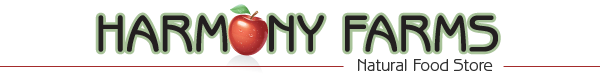 